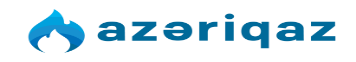 Azerigaz Production Union of the State Oil Company of Azerbaijan Republic (SOCAR) announces an open procurement competition (29020-22) in order to provide the requirement of  metal disc for cutting tools DN230.                                                                  The procurement group of “Azerigas” PU (In the firm blank of the applicant)Application form for participation in the open competition and for acquisition of Invitation to Bid (Collection of Basic Conditions)To Mr. Ramil Isgandarov,Head of procurement group of “Azerigaz” Production Union (SOCAR) Hereby we, [full name of the applicant consignor (Contractor) is specified] confirm the intent of participation in an open competition No 29020-22 announced by “Azerigaz” Production Union of SOCAR , for purchasing of spare parts.At the same time, we confirm  the absence of any cancellation or bankruptcy procedures, activity interruption in relation to  [full name of the applicant consignor (Contractor) is specified] or any situation making it’s participation impossible. We kindly ask You to send the soft copy of an invitation to bid to the following e-mail address:____________________.The contact information for propmtly responding the queries relating the documents submitted by us and other issues:Contact person: _______________________________Position of the contact person: ____________________ Phone number: ________________________________Fax: ________________________________________E-mail address: ________________________________Appendix: Original of the bank document on payment of the participation fee – __ pages.________________________________                                   _______________________ (name, surname, patronymic of the responsible person)                                                                        (signature of responsible person)_________________________________                                                                 (position of responsible person) SealList of purchased goods and requirements thereto IDocuments to be submitted for participation in the competition:   Application letter for participation in the competition;   Bank document on payment of the participation fee;   Two pieces as example;Bid (must be valid at least 60 calendar days after the date of opening the competition bids)Application for participation in the competition (signed and sealed) and the bank document on payment for participation fee should be submitted in Azerbaijani, Russian or English languages no later than 08.04.2022, 17:30 (p.m.) by Baku time, to the address of the Purchasing organization specified in the notice.The copies of the required documents (except the bid) may be sent to the e-mail address of the contact person specified in the notice. In this case, the originals of the documents shall be submitted to the Purchasing Organization until the last day of submission of the bids.IIThe deadline for submission of the bids:An original and two copies of the Bids must be submitted to the Purchasing Organization on 14.04.2022, 15:00 (a.m.) by Baku time. The tender will be held on the principle of "two envelopes" along with the principle of "Closed Envelope". The tender bid must be submitted in two separate envelopes, consisting of separate financial and technical proposals. The envelopes shall be signed and stamped with the words "FINANCIAL PROPOSAL" and "TECHNICAL PROPOSAL" respectively. Initially, technical proposals will be opened, and the financial proposals of successful bidders will be considered. Bids submitted by Bidders who submitted technical and financial proposals in the same envelope will not be accepted. The representatives of the Bidder who submit or withdraw the proposal must present a power of attorney and carry ID cards confirming their identity. Bidder's representatives must arrive at the Procuring Entity at least 30 minutes in advance to register. Bid envelopes submitted after the specified date and time will be returned unopened. Later changes regarding the person who will represent the bidder in the tender will not be accepted.The applicant must submit to the competition 2 (two) sample together with the tender proposals.IIIThe acquisition of the an invitation to bid and participation fee:Those wishing to acquire an invitation to bid in Azerbaijani, English or Russian languages can obtain it from the contact person in electronic or print form after paying 118 Azerbaijani manat (VAT included) or an equivalent amount in any other freely convertible currency to the below-mentioned account, till the date specified in the paragraph I of the notice, on any business day of the week from 9:30 a.m. to 17:30 p.m.Account number:                               AZ23İBAZ38110018269306332120     GBPThe participation fee is not refundableIVProvisions: Not applicable.VThe execution date of the Contract:It is required to fulfill the conditions of the purchase contract within  45 calendar days.VIThe maximum advance payment for the proposed agreement should be in the amount of 30 percent of the value of the agreementVIIAddress of the purchaser company:AZ1025; Baku; Xatai district;Yusif Safarov street, 23.Contact person:Nigar Huseynova. “Azerigas” PU, engineer of procurement department +99412 521 00 00 (ext 29 164)     nigar.huseynova@socar.azVIIIThe notice, information about the subject of procurement and  application form to obtaint an invitation to bid are placed at  the internet site:www.socar.az (http://www.socar.az/socar/az/company/procurement-supply-chain-management/procurement-notices)IXTime, place and the opening date of bids: Bids wil be opened on 15.04.2022 at 11:00 (p.m.) by Baku time at the address of the Purchasing Organization specified in paragraph VII of the notice. In depending on the results of the technical bids, the commercial bids of the bidding who received a positive technical opinion will be open on a certain date indicated in the notification being sent.XAn information about contracts awards: An information about the final results of the competition can be obtained from the following web link:http://www.socar.az/socar/az/company/procurement-supply-chain-management/contract-awards№Goods nameTechnical specificationUnit of mesaureQuantiy 1Cutting tool (Lagonda) stone DN230 mmCutting tool (Lagonda) stone DN230 mm;230x3.0x22.23 T 41 A 30 R BF; max.- 6650d / min; 80m / s; EN 12413; DIN ISO 525; ISO 603-15-99, ISO 603-16-99Outer diameter: 230mm (allowable deviation ± 3.0mm)Width:  3mm (allowable deviation + 0.21mm)piece20 000